DR. AMBEDKAR COLLEGE, DEEKSHABHOOMI, NAGPURDEPARTMENT OF LAWAcademic Session - 2022-2023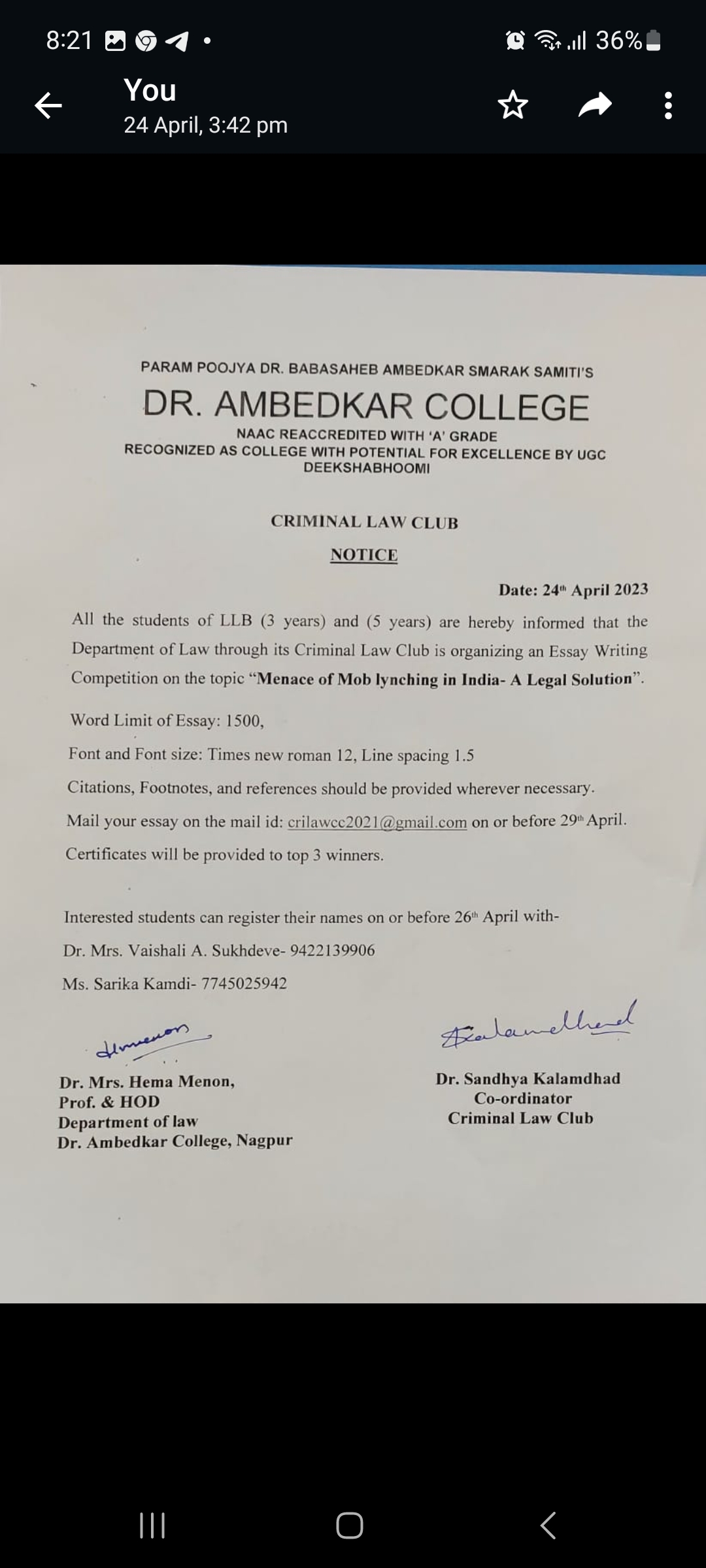 	Department of Law through the Criminal Law Club organized an Essay competition on the topic “Mob lynching in India- A Legal solution” for all the students of LLB (3 YRS) and LLB (5 YRS) on 29th April 2023. This was the date of submission of online essays on the official email id of Criminal Law Club. Total 7 essays were received which were send to judges for valuation. The criteria for judgement included various factors like content, relevance to the theme, clarity of thoughts, unity, and consistency and   grammar and mechanics. Adv. Abhay K. Sukhdeve and Adv. Priyanka Mardikar judged the same based on given parameters. Accordingly, Mr. Tathagat Thakur was declared as the First winner, Mr. Saroj Lanjekar secured the second position and Ms. Sharanya Nagrare/ Parth Nakade secured the third place in said essay writing competition. All the winners and participants were congratulated by the Head of the Department, Prof. Dr. H.V. Menon and the co-ordinator of Criminal law Club, Dr. Sandhya Kalamdhad. Dr. Vaishali A. Sukhdeve and Ms. Sarika Kamdi, member of the club contributed in the organization of the said competition.IMAGES OF ESSAYS RECEIVED ON THE EMAIL ID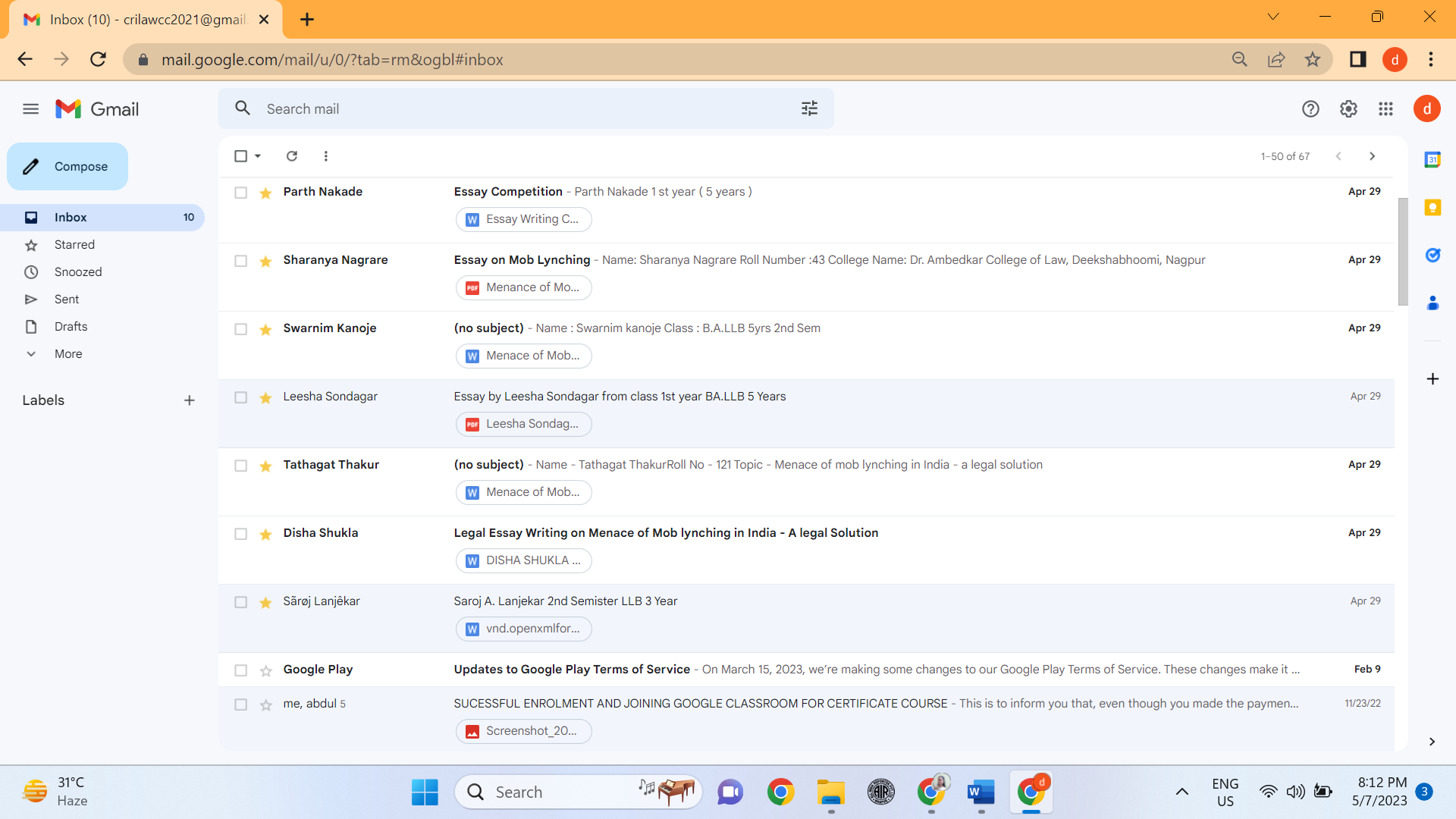 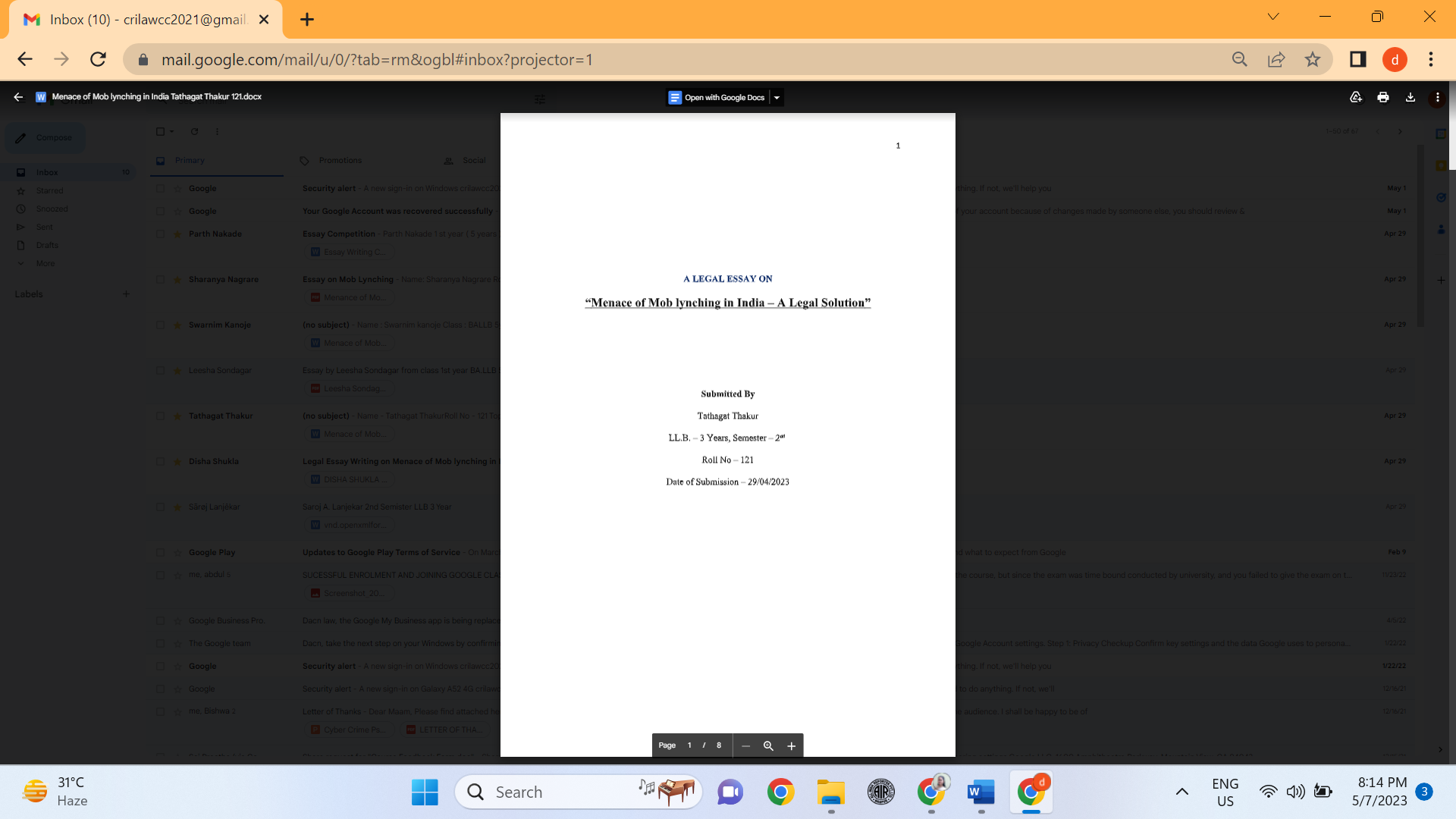 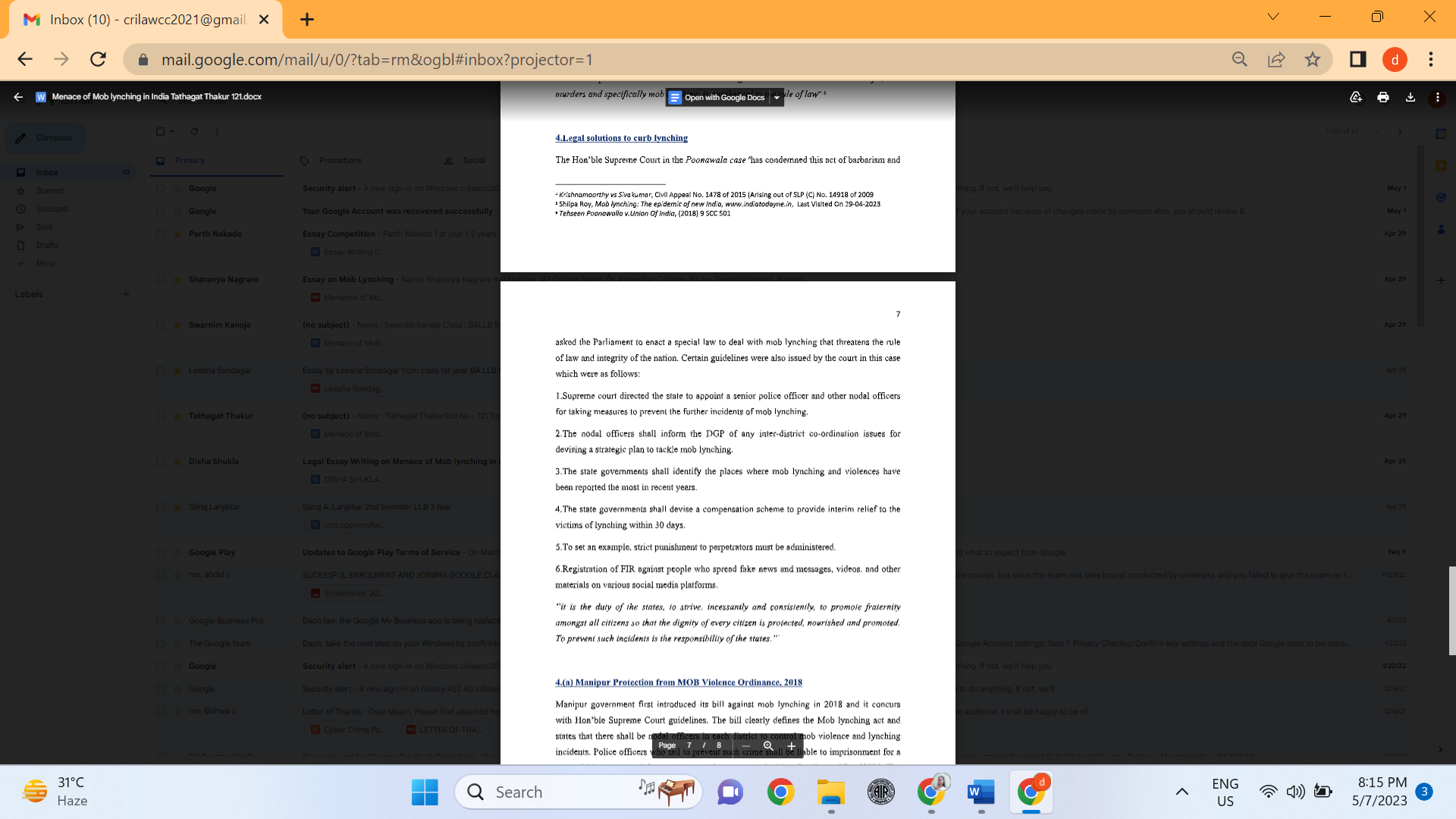 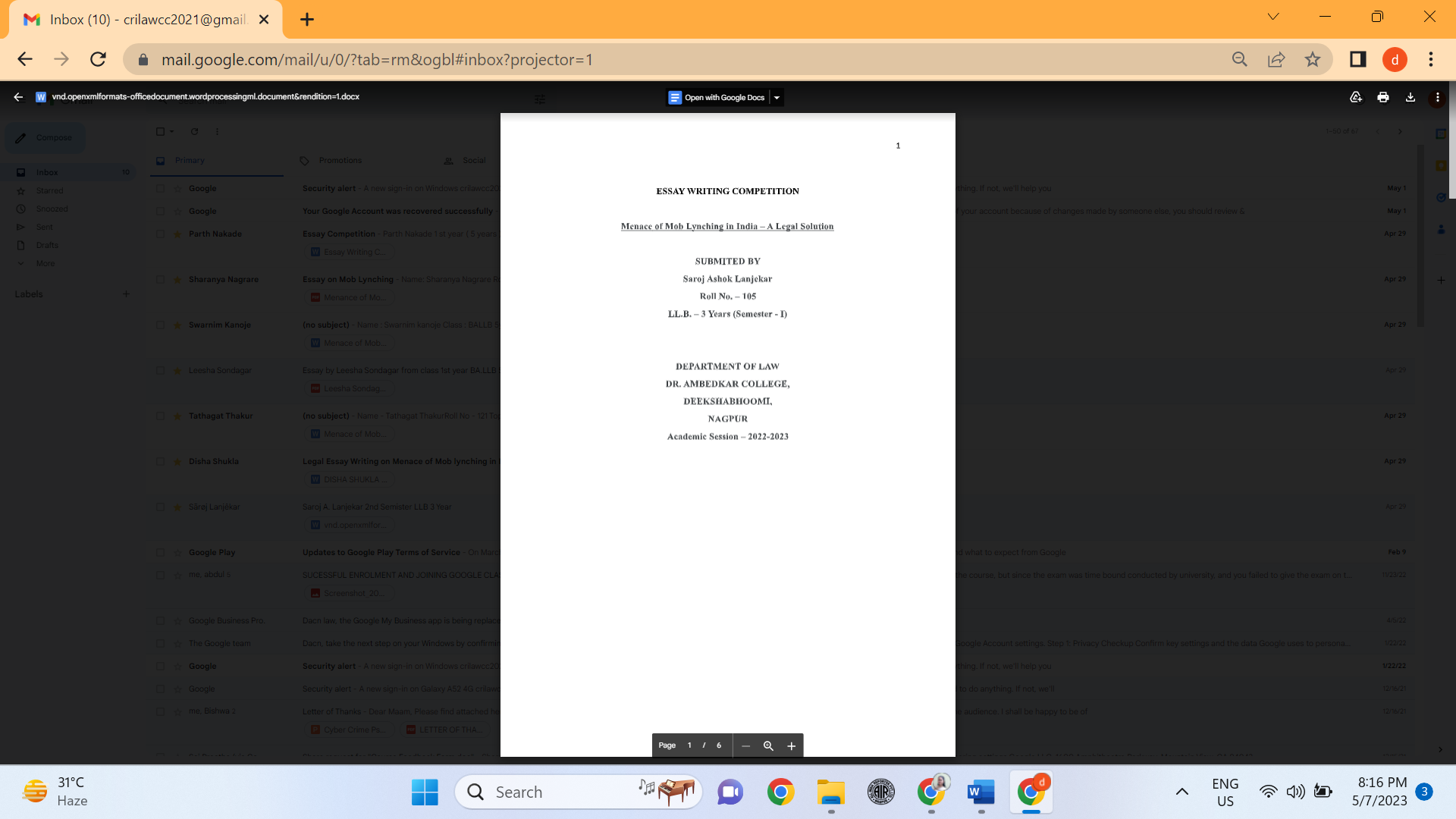 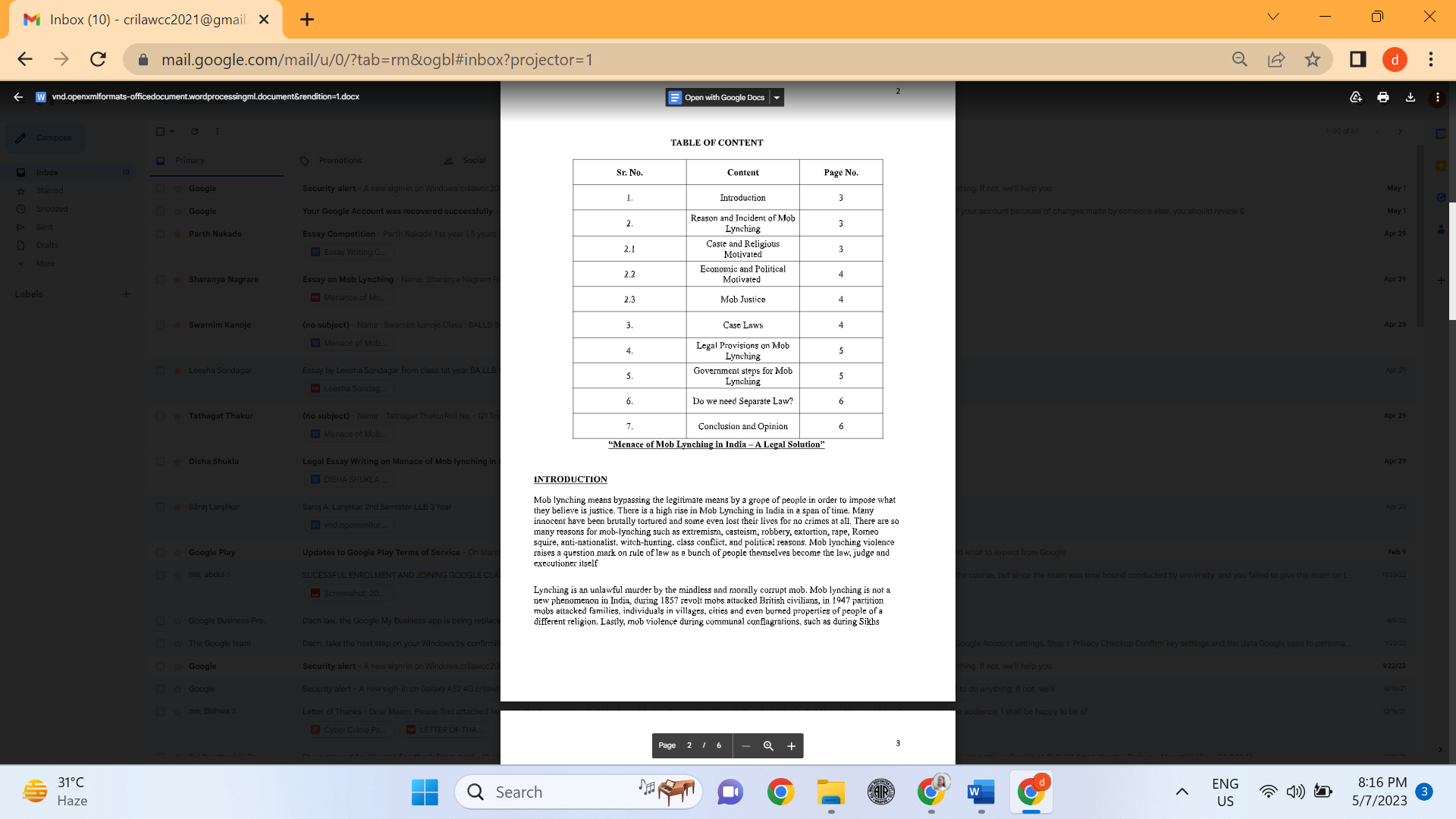 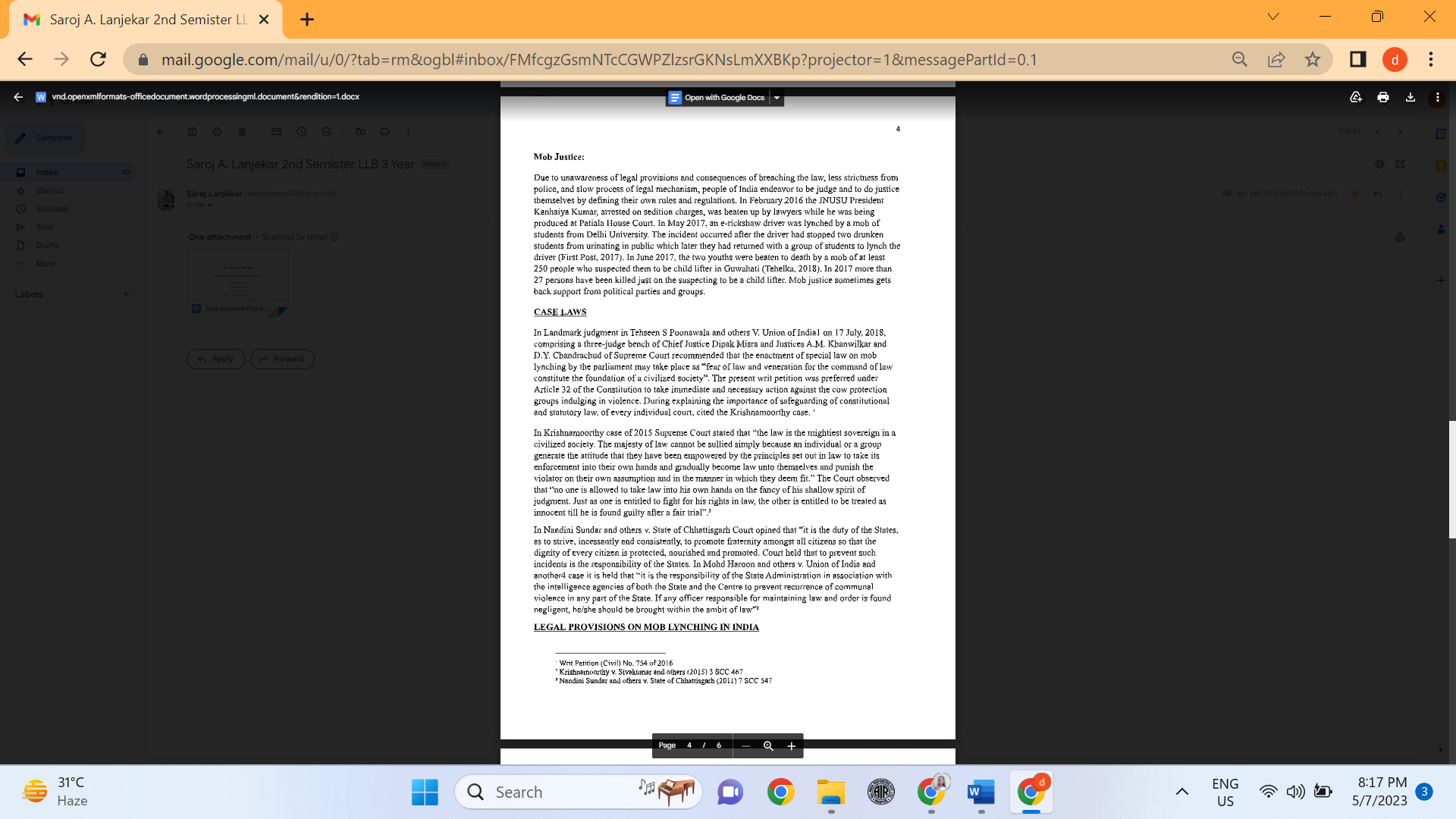 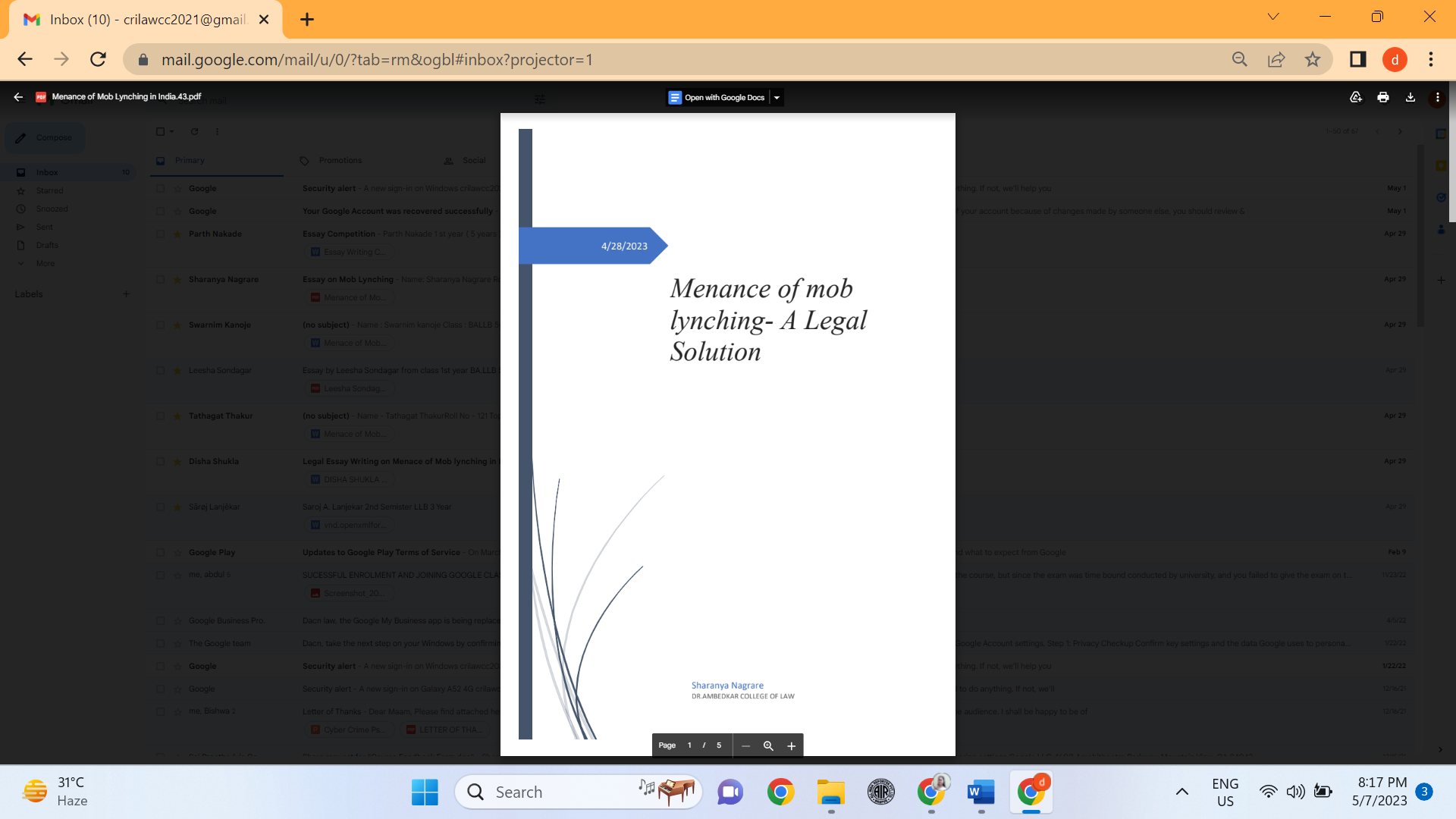 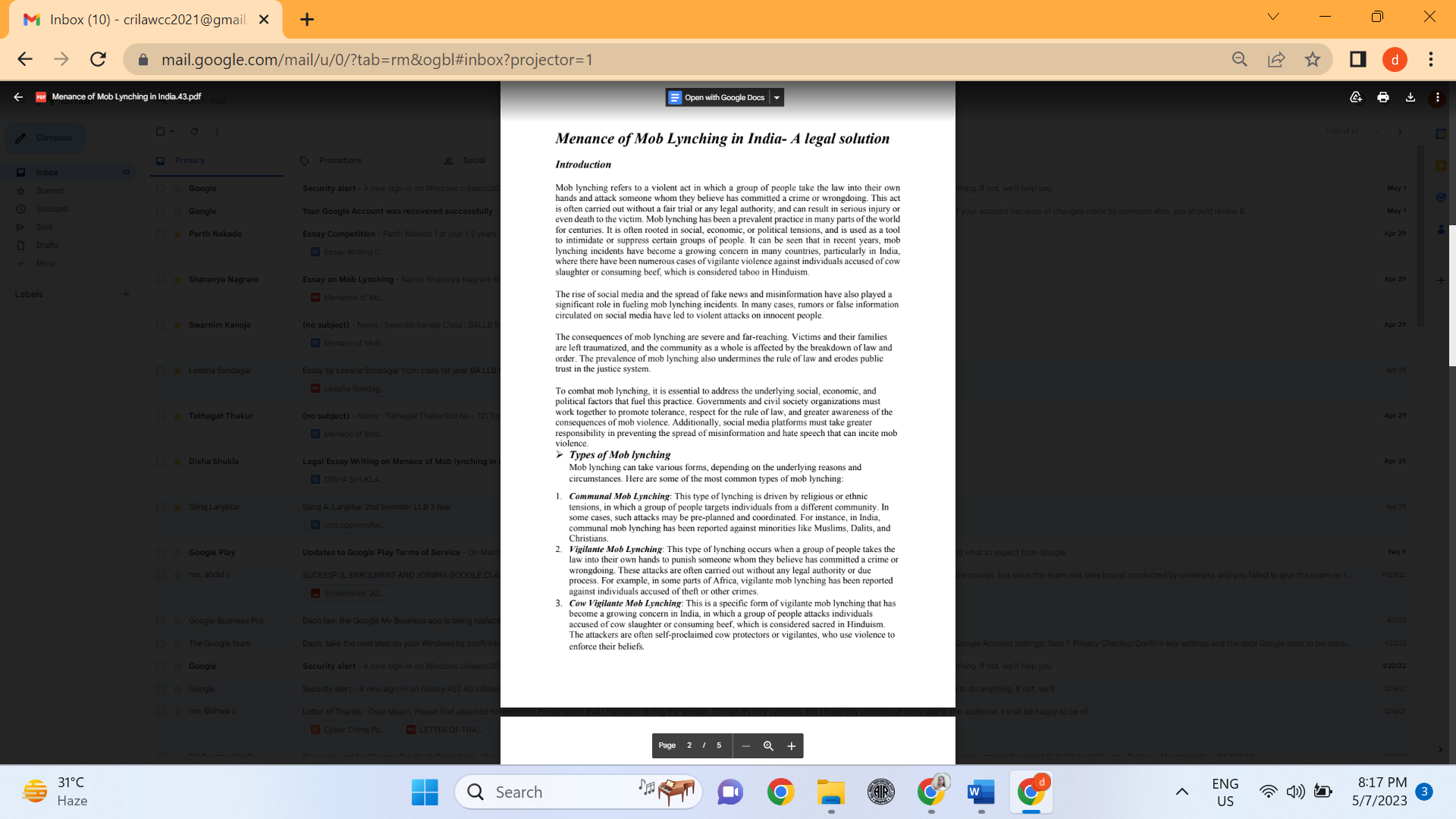 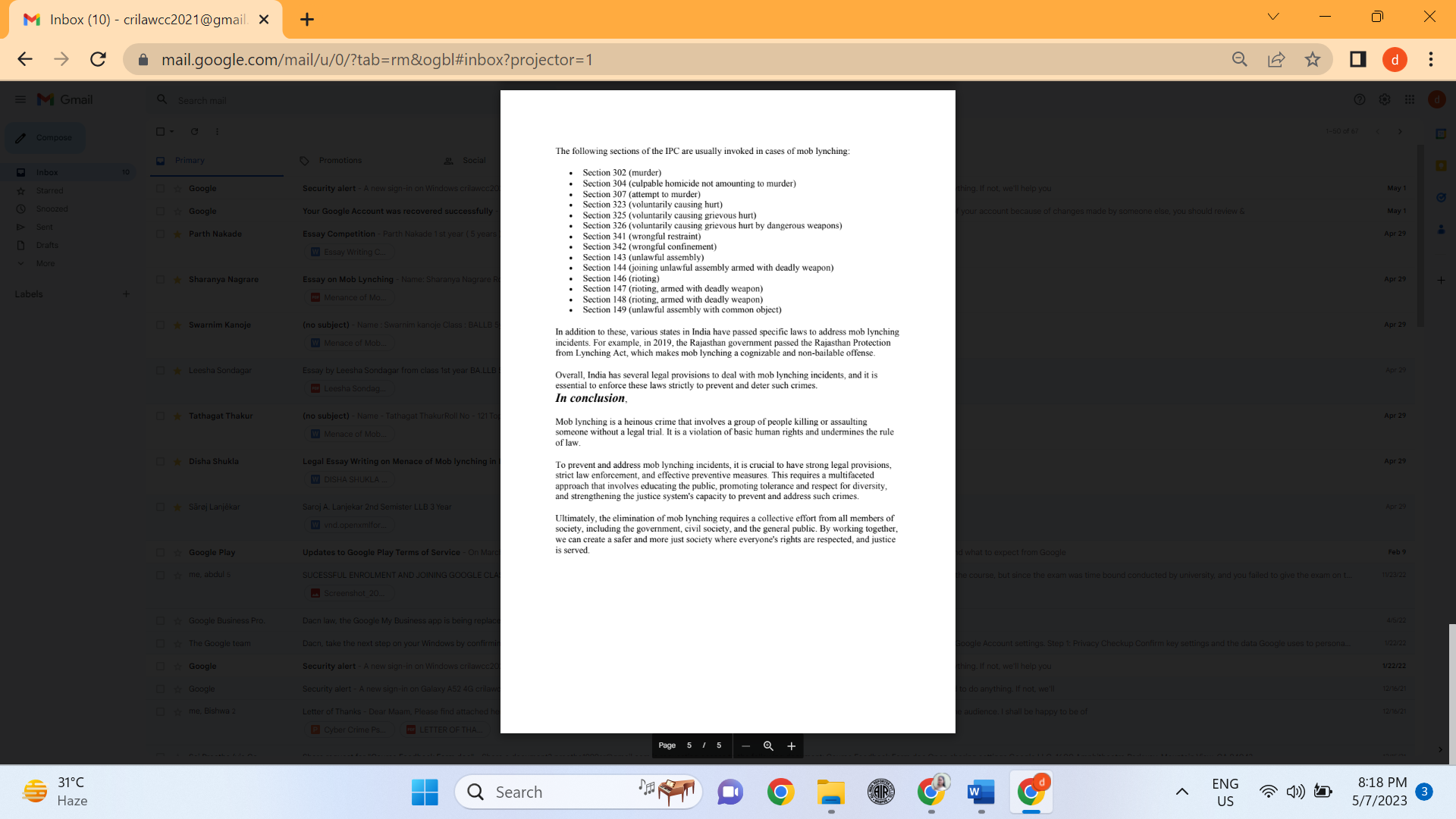 NAME OF THE PROGRAMME:Essay competition on the topic “Mob lynching in India- A Legal solution”.NAME OF THE PROGRAMME CO-ORDINATOR:Prof. Dr. Sandhya KalamdhadDATE AND DAY:29th April 2023TOTAL NUMBER OF PARTICIPANTS:07- 3 Girls and 4 BoysVENUE:Online submission at email id crilawcc2021@gmail.com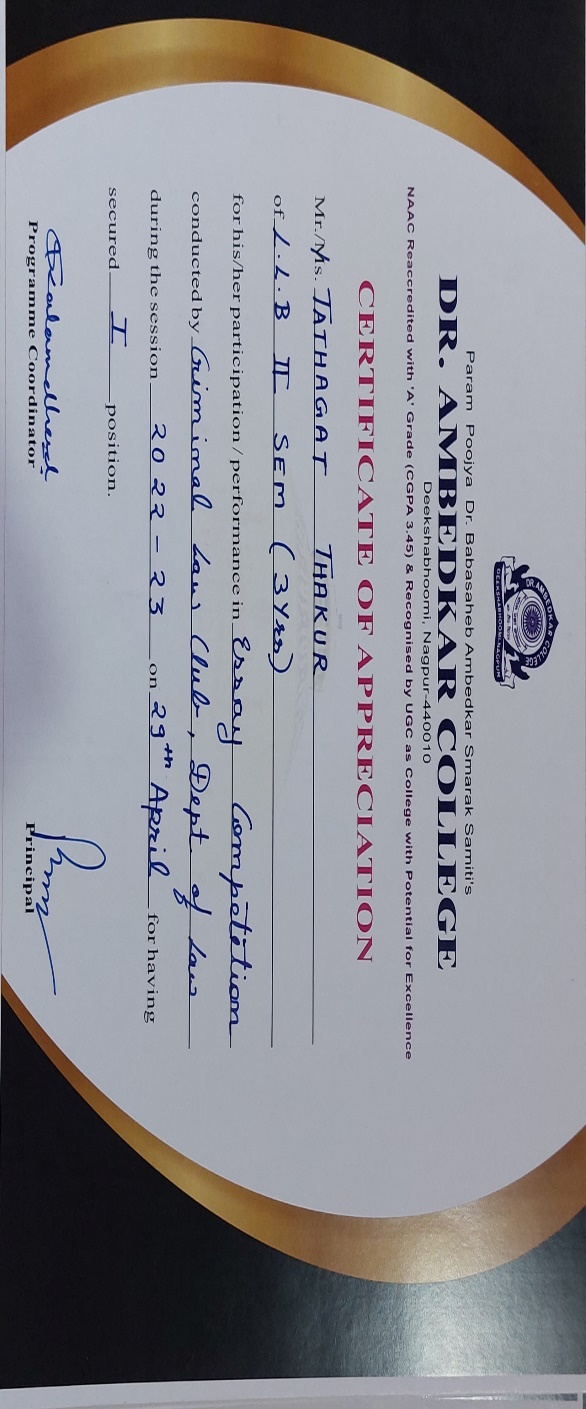 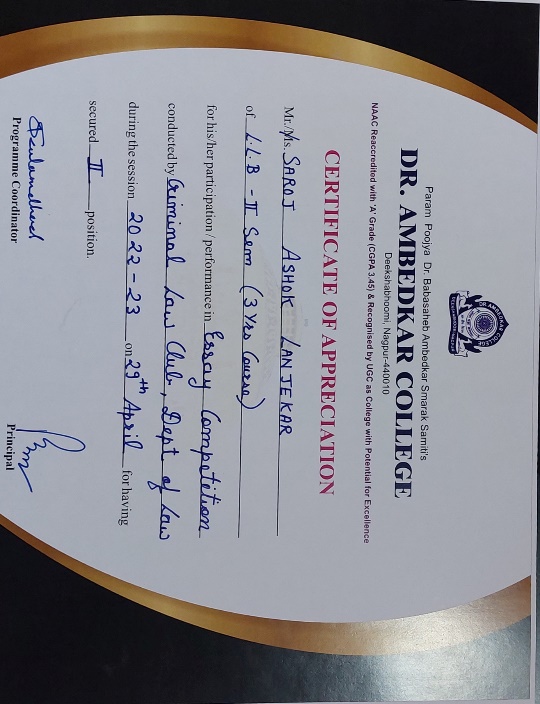 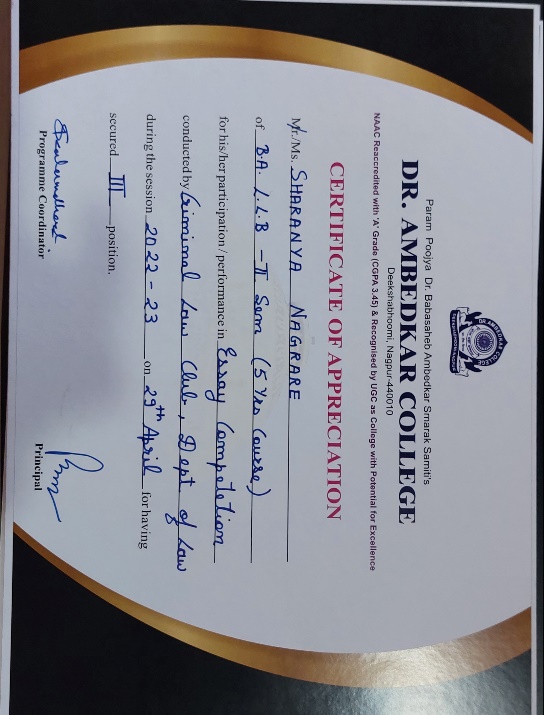 